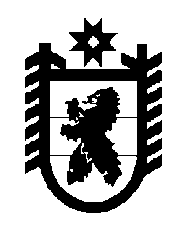 Российская Федерация Республика Карелия    УКАЗГЛАВЫ РЕСПУБЛИКИ КАРЕЛИЯОб организации работ по государственной кадастровой оценке объектов недвижимости в Республике КарелияВ целях своевременного и качественного выполнения работ по государственной кадастровой оценке объектов недвижимости                               п о с т а н о в л я ю:1. Создать республиканскую комиссию по координации работ и рассмотрению результатов государственной кадастровой оцени объектов недвижимости.2. Утвердить прилагаемое Положение о республиканской комиссии по координации работ и рассмотрению результатов государственной кадастровой оценки объектов недвижимости.3. Органам исполнительной власти Республики Карелия и подведомственным им организациям обеспечить по запросу Управления Федеральной службы государственной регистрации, кадастра и картографии по Республике Карелия представление в установленном порядке информации, необходимой для проведения работ по государственной кадастровой оценке объектов недвижимости.4. Рекомендовать органам местного самоуправления муниципальных образований в Республике Карелия:создать комиссии по организации работ и рассмотрению результатов государственной кадастровой оценки объектов недвижимости;организовать совместно с Управлением Федеральной службы государственной регистрации, кадастра и картографии по Республике Карелия работу по сбору информации, необходимой для расчетов оценочных показателей объектов недвижимости.5. Контроль за выполнением настоящего Указа возложить на Государственный комитет Республики Карелия по управлению госу-дарственным имуществом и размещению заказов для государственных нужд.          ГлаваРеспублики  Карелия                                                                   А.В. Нелидовг. Петрозаводск23 марта 2012 года № 18ПОЛОЖЕНИЕо республиканской комиссии по координации работи рассмотрению результатов государственной кадастровойоценки объектов недвижимости1. Республиканская комиссия по координации работ и рассмотрению результатов государственной кадастровой оценки объектов недвижимости (далее – Комиссия) является координационным органом, созданным в целях обеспечения взаимодействия между территориальными органами федеральных органов исполнительной власти в Республике Карелия, органами исполнительной власти Республики Карелия и органами местного самоуправления в Республике Карелия для проведения работ по государственной кадастровой оценке объектов недвижимости.2. Комиссия в своей деятельности руководствуется федеральным законодательством и настоящим Положением.3. Основными задачами Комиссии являются:координация деятельности территориальных органов федеральных органов исполнительной власти в Республике Карелия, органов исполнительной власти Республики Карелия, а также взаимодействия с органами местного самоуправления в Республике Карелия при проведении работ по государственной кадастровой оценке объектов недвижимости;анализ практики применения утвержденных показателей государственной кадастровой оценки объектов недвижимости для целей налогообложения и иных установленных законодательством целей и подготовка согласованных предложений по их корректировке;рассмотрение в установленном порядке проектов нормативных правовых актов Республики Карелия по вопросам государственной кадастровой оценки объектов недвижимости.4. Комиссия имеет право:запрашивать в установленном порядке у территориальных органов федеральных органов исполнительной власти в Республике Карелия, органов исполнительной власти Республики Карелия, органов местного самоуправления в Республике Карелия информацию по вопросам, отнесенным к компетенции Комиссии;заслушивать в установленном порядке на заседаниях Комиссии представителей территориальных органов федеральных органов исполнительной власти в Республике Карелия, органов исполнительной власти Республики Карелия, органов местного самоуправления в Республике Карелия, а также организаций по вопросам проведения работ по государственной кадастровой оценке объектов недвижимости, применения ее результатов;вносить в установленном порядке в Правительство Республики Карелия предложения по вопросам, относящимся к компетенции Комиссии и требующим решения Правительства Республики Карелия.5. Состав Комиссии утверждается Главой Республики Карелия.В состав Комиссии входят представители заинтересованных территориальных органов федеральных органов исполнительной власти в Республике Карелия, органов исполнительной власти Республики Карелия, организаций.6. Председатель Комиссии, осуществляя непосредственное руководство ее деятельностью:обеспечивает проведение заседаний Комиссии;представляет на рассмотрение Правительства Республики Карелия предложения по вопросам, относящимся к компетенции Комиссии и требующим решения Правительства Республики Карелия;утверждает состав рабочих групп.7. Во время отсутствия председателя Комиссии ее работой руководит заместитель председателя Комиссии.8. Заседания Комиссии проводятся по мере необходимости.9. Заседание Комиссии считается правомочным, если на нем присутствует не менее половины ее членов.10. Решение Комиссии принимается простым большинством голосов от числа присутствующих на заседании членов Комиссии. В случае равенства голосов решающим является голос председателя Комиссии.11. Решение Комиссии оформляется протоколом, который подписывает председатель Комиссии.12. Организационно-техническое обеспечение деятельности Комиссии осуществляет Государственный комитет Республики Карелия по управлению государственным имуществом и размещению заказов для государственных нужд.  _____________Утверждено Указом                        Главы Республики Карелия от 23 марта 2012 года  № 18